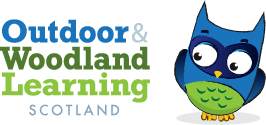 Minutes of the West Fife OWLs Networking Event 2023Date of Event: Tuesday, 7th November 2023Date of Follow up Meeting: Tuesday 28th November 2023Present:Karen Valentine (Chair)Katie-Marie Nash (Treasurer)Jess Hermann (Secretary)Jenny Ventham (Committee Member)Zoe Mayes (Committee Member)Apologies:Eric Main (Co-chair)Christopher Lietch (Committee Member)Reflections on the Event:Jenny Ventham expressed satisfaction with the event, noting a successful turnout in a short period.Feedback included a suggestion for teas and coffees due to the outdoor setting and the time of year.Event Evaluations:Zoe Mayes shared positive feedback from attendees and proposed tweaking feedback forms for specific workshops.The QR code linking to an electronic form was effective in gathering data.Workshop Feedback:Chris Childe suggested a preference for a woodland setting for his workshop but acknowledged the semi-urban context.Event Limitations and Suggestions:Limitations discussed, such as daylight constraints, led to suggestions to move future events to September.Proposal to target newly qualified teachers at probationer teacher events.Organizing Future Events:Planning discussed, starting in May with venue and freelancer confirmation in June for an early-term event.Feedback on the ambitious schedule of three workshops back-to-back.Invoices and Future Reminders:Freelancers submitted invoices, except for Grant from the Sanctuary Garden, to be followed up by Zoe.Suggestions for email reminders a week before and phone calls three days before future events for contingency planning.Venue Rotation and Engagement Evaluation:Rotation of catchment areas discussed for future events, including Commercial PS, Duloch PS, Culross PS, and Bellyoeman Primary School.Karen Valentine to update the OWLs website, Zoe to collate feedback forms, and Jess to check the email list for engaged schools and professionals.CPD After New Year:Jenny Ventham proposed CPD targeting practitioners dealing with increasing violence in schools.Suggested locations and target audience discussed, with plans for a questionnaire by Jess and Zoe.After Easter Workshops (Dates TBD):Proposed workshops include Self-Regulation, Mental and Emotional Wellbeing, Literacy, Numeracy, Science, Outdoor Games, and Fire (tentatively scheduled for Tuesday, 19th March).Food Hygiene:Discussion on Food Hygiene workshops, subsidizing costs, and attendees paying a deposit.Action Points:Zoe to follow up with Grant for the outstanding invoice.Jess and Zoe to create a questionnaire for CPD after the New Year.Karen to update the OWLs website.Jess to check the email list for engaged schools and professionals.Further planning for the next event, including venue confirmation, to commence in May.Next Meeting: Tuesday, 9th January 2024, at 8 PM via WhatsApp Call.